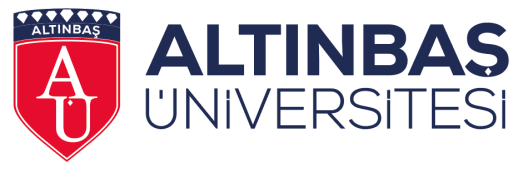 ALTINBAŞ ÜNİVERSİTESİUygulamalı Bilimler Fakültesi	.… /…. / 20…Konu   : İLGİLİ MAKAMAFakültemiz öğrencilerinin mezun olabilmeleri için eğitimleri ile ilgili kurum/kuruluşlarda staj/işletmede mesleki eğitim yapma zorunlulukları vardır. Öğrencilerin sigorta işlemleri 5510 sayılı Sosyal Sigortalar ve Genel Sağlık Sigortası Yasası gereğince Fakültemiz tarafından yapılmaktadır. Aynı Kanunun 13 üncü maddesinin ikinci fıkrasının (a) bendi gereğince stajyerin işyeri kazasına uğraması durumunda aynı gün içinde yetkili kolluk kuvvetlerine ve Fakültemize bilgi verilmesi zorunludur. Öğrencimizin uygulamalı eğitimini kuruluşunuzda yapmasının tarafınızdan kabul edilmesi ve işe başlangıç ve bitiş tarihlerinin bu tarihten en az 2 hafta öncesinde öğrenciye bildirilmesini arz/rica ederiz.Aşağıda bilgileri yer alan öğrencimizin ..…… günlük ………………..(yaz/dönem içi uygulama) eğitimini kuruluşunuzda yapmasında göstereceğiniz ilgiye şimdiden teşekkür ederiz.Not: Öğrencinin kurumunuzda yapacağı uygulama nedeni ile kurumunuza Altınbaş Üniversitesi tarafından herhangi bir ücret ödenmeyecektir.  Saygılarımla,Öğrencinin Bilgileri Adı Soyadı: Programı:Sınıfı:Öğrenci No:Adres:Tel:e-mail:……………..……….……….. Bölüm Uygulamalı Eğitim Sorumlusu